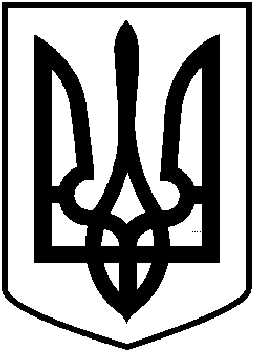 ЧОРТКІВСЬКА  МІСЬКА  РАДА________________________ СЕСІЯ ВОСЬМОГО СКЛИКАННЯРІШЕННЯ (ПРОЄКТ)__ квітня 2024 року                                                              № м. ЧортківПро перейменування вулиціРозглянувши звернення Чортківської районної громадської організації всеукраїнського товариства «ЛЕМКІВЩИНА від 12.09.2023 №  2045/01-13, враховуючи схвалення громадських слухань від 28.11.2023, протокол комісії з найменування та перейменування вулиць, провулків, площ, парків, скверів та інших об’єктів на території Чортківської міської територіальної громади від 01.12.2023, відповідно до Закону України «Про присвоєння юридичним особам та об`єктам права власності імен (псевдонімів) фізичних осіб, ювілейних та святкових дат, назв і дав історичних подій», постанови Кабінету Міністрів України від 24 жовтня 2012 року № 989 «Про затвердження Порядку проведення громадського обговорення під час розгляду питань про присвоєння юридичним особам та об’єктам права власності, які за ними закріплені, об’єктам права власності, які належать фізичним особам, імен (псевдонімів) фізичних осіб, ювілейних та святкових дат, назв і дат історичних подій», керуючись статтею 26 Закону України «Про місцеве самоврядування в Україні», міська радаВИРІШИЛА:1. Перейменувати вулицю Никифора Криницького на вулицю  Криницького-Дровняка у місті Чортків (6125500000/ UA61060430010047348). 1.1.Нумерацію будівель та споруд залишити  без змін.2. Відділу архітектури та містобудівного кадастру Чортківської міської ради вжити заходів щодо внесення зміни до словника вулиць Державного реєстру речових прав на нерухоме майно.3. Копію рішення направити у відділ архітектури та містобудівного кадастру міської ради.4. Контроль за виконанням рішення покласти на постійну комісію з питань містобудування, земельних відносин, екології міської ради.Міський голова                                                              Володимир   ШМАТЬКО Зазуляк А.І.Дзиндра Я.П.Польний А.В.Гладун Н.Я.Грещук В.С.